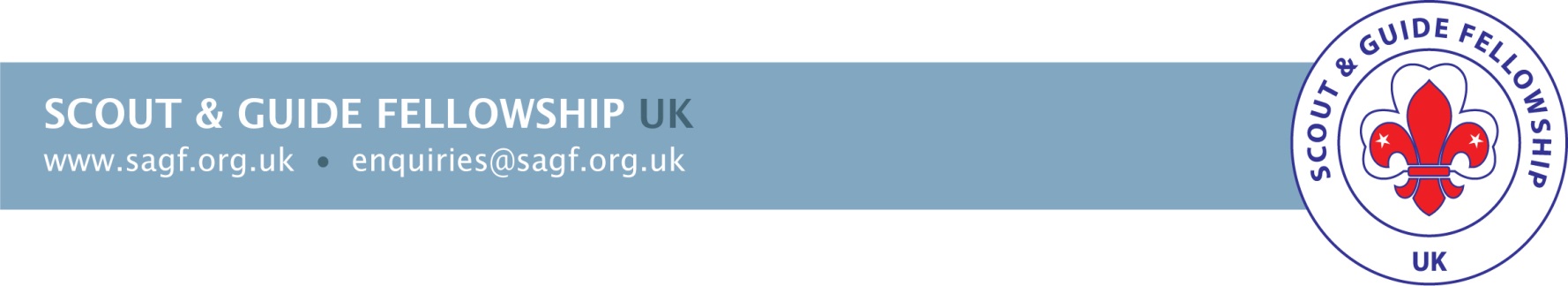 Annual Meeting 2024Saturday 23rd MarchatThe Shrewsbury Abbey Station Visitor Centre192a Abbey ForegateShrewsbury SY2 6AH 10.00 for 10.30 until 3pmThis year we are holding our Annual Meeting at the home of theShrewsbury Railway Heritage Trust the restored Shrewsbury Abbey Railway Station.. Outline Programme 10.30 coffee11.00 Speaker12 Noon Annual MeetingLunchSpeaker or visit to Shrewsbury Abbey£10 for the dayThe venue is next to a large pay and display car parkTravelBy train :- Shrewsbury has a Railway station that connects  with Birmingham, Crewe and Cardiff allowing travel from all parts of the country.By car :- The A5 and A49 are the main roads through Shrewsbury.The M45 joins the M6 from the south.Places to stayPremier Inn is close to the main Railway station by the river.2 Travel lodges are a little out of town but with easy routes to venue.The Weatherspoon Hotel is within walking distance from the Railway Station and by the river.AttractionsShrewsbury is the county town of Shropshire. It sits inside the loop of the River Severn and its Tudor centre is lined with half-timbered houses. The venue itself is a railway museum.Shrewsbury Abbey with links to Brother Cadfael stories,,Shrewsbury Castle and Museum, The Quarry Park with the famous flowerbeds of the Dingle, River cruise****Booking form for Scout and Guide Fellowship Annual MeetingName ……………………………………………………………Address……………………………………………………………Post code………………………………………………………….Email……………………………………………………………Tel……………………………………………………………….If you decide to stay for the weekend we can arrange for a meal out on the Friday/Saturday  evening.I would like to join the meal      Friday   Yes □        No  □       Saturday  Yes □        No  □Lunch will be provided on 23rd MarchI have the following dietary requirements………………………………………………………Please send this form by email to murielcrayner@aol.comor by post to Mrs Muriel Rayner, 121, Sundorne Crescent, Shrewsbury SY1 4JH by 22nd February 2024Cheques to be made out to Scout and Guide Fellowship UKBACS payments acceptedSort Code  60 17 21Account no. 76839079Thank you.